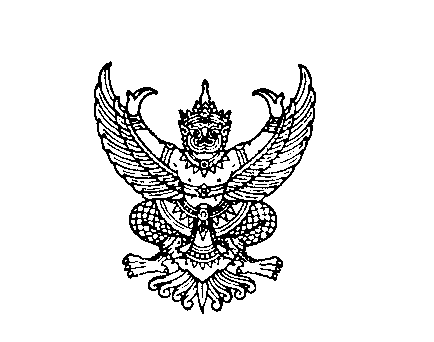 ที่ มท ๐๘10.6/ว		  กระทรวงมหาดไทย	  ถนนอัษฎางค์ กทม. 10200						        กรกฎาคม  ๒๕63เรื่อง	การจัดพิธีเปิดซุ้มประตูเมืองเฉลิมพระเกียรติ เนื่องในโอกาสมหามงคลพระราชพิธีบรมราชาภิเษกเรียน	ผู้ว่าราชการจังหวัด ทุกจังหวัดอ้างถึง	1. หนังสือกระทรวงมหาดไทย ด่วนที่สุด ที่ มท 0810.6/ว 0408 ลงวันที่ 21 มกราคม 2563	2. หนังสือกระทรวงมหาดไทย ด่วนที่สุด ที่ มท 0810.6/ว 2087 ลงวันที่ 7 เมษายน 2563สิ่งที่ส่งมาด้วย	1. (ร่าง) กำหนดการพิธีเปิดซุ้มประตูเมืองเฉลิมพระเกียรติ เนื่องในโอกาสมหามงคลพระราชพิธี  
    บรมราชาภิเษก	จำนวน 1 ฉบับ   2. (ร่าง) คำกล่าวการเปิดซุ้มประตูเมืองเฉลิมพระเกียรติ เนื่องในโอกาสมหามงคลพระราชพิธี  
    บรมราชาภิเษก	จำนวน 1 ฉบับ		3. แนวทางการรายงานผลการจัดพิธีเปิดซุ้มประตูเมืองเฉลิมพระเกียรติ เนื่องในโอกาส
                       มหามงคลพระราชพิธีบรมราชาภิเษก ครบรอบ 1 ปี	จำนวน 1 ฉบับตามที่กระทรวงมหาดไทยได้แจ้งให้จังหวัดเตรียมการจัดพิธีเปิดซุ้มประตูเมืองเฉลิมพระเกียรติ เนื่องในโอกาสมหามงคลพระราชพิธีบรมราชาภิเษกครบรอบ 1 ปี เพื่อถวายเป็นพระราชกุศล โดยให้จังหวัดบูรณาการทุกภาคส่วนร่วมกิจกรรม และแจ้งให้จังหวัดเลื่อนการจัดพิธีเปิดโครงการซุ้มประตูเมืองเฉลิมพระเกียรติ เนื่องในโอกาสมหามงคลพระราชพิธีบรมราชาภิเษก ครบรอบ 1 ปี เพื่อถวายเป็นพระราชกุศล ออกไปจนกว่าสถานการณ์การระบาดของโรคติดเชื้อไวรัสโคโรนา 2019 จะคลี่คลายไปในทางที่ปลอดภัย ความละเอียดแจ้งแล้ว นั้นกระทรวงมหาดไทย พิจารณาแล้วเห็นว่า ปัจจุบันสถานการณ์การแพร่ระบาดของโรคติดเชื้อไวรัสโคโรนา 2019 ภายในประเทศได้คลี่คลายลง และด้วยวันอังคารที่ 28 กรกฎาคม 2563 เป็นวันเฉลิม
พระชนมพรรษาพระบาทสมเด็จพระเจ้าอยู่หัว เพื่อให้ส่วนราชการและหน่วยงานภาครัฐได้ร่วมแสดง
ความจงรักภักดีและสำนึกในพระมหากรุณาธิคุณที่ได้ทรงปฏิบัติพระราชกรณียกิจนานัปการ เพื่อประโยชน์สุขแห่งอาณาประชาราษฎร รัฐบาลจึงเห็นสมควรดำเนินการจัดกิจกรรมเฉลิมพระเกียรติพระบาทสมเด็จ
พระเจ้าอยู่หัว เนื่องในวันเฉลิมพระชนมพรรษา 28 กรกฎาคม 2563 ในการนี้ กระทรวงมหาดไทยจึงกำหนดจัดพิธีเปิดซุ้มประตูเมืองเฉลิมพระเกียรติ เนื่องในโอกาสมหามงคลพระราชพิธีบรมราชาภิเษก เพื่อถวายเป็นพระราชกุศลพระบาทสมเด็จพระเจ้าอยู่หัว และสมเด็จพระนางเจ้าฯ พระบรมราชินี และเพื่อให้การดำเนินการดังกล่าวเป็นไปด้วยความเรียบร้อย สมพระเกียรติ จึงให้จังหวัดพิจารณาดำเนินการ ดังนี้ 1. บูรณาการทุกภาคส่วนร่วมดำเนินการจัดพิธีเปิดซุ้มประตูเมืองเฉลิมพระเกียรติ 
เนื่องในโอกาสมหามงคลพระราชพิธีบรมราชาภิเษก จำนวน 1 วัน ในระหว่างวันที่ 2๘ – 31 กรกฎาคม 2563 โดยมีผู้ว่าราชการจังหวัดหรือผู้แทน เป็นประธาน 2. จัดกิจกรรมเพื่อถวายเป็นพระราชกุศล โดยดำเนินการในวันจัดพิธีเปิดซุ้มประตูเมือง
เฉลิมพระเกียรติ เนื่องในโอกาสมหามงคลพระราชพิธีบรมราชาภิเษก ภายใต้กิจกรรม “สานพลังจิตอาสา พัฒนาภูมิทัศน์ท้องถิ่นไทย” พร้อมทั้งสานพลังจิตอาสาพระราชทาน ทั้งภาคราชการ ภาคเอกชน 
และประชาชนในพื้นที่ เพื่อดำเนินการพัฒนาปรับภูมิทัศน์บริเวณซุ้มประตูเมืองเฉลิมพระเกียรติ 
เนื่องในโอกาสมหามงคลพระราชพิธีบรมราชาภิเษก และริมทางสองฝั่งถนนให้เป็นระเบียบเรียบร้อย /สะอาด...- 2 -สะอาด สวยงาม ปลอดภัยหรือสะท้อนถึงอัตลักษณ์ของจังหวัด เช่น ร่วมกันปลูกต้นไม้ ปลูกไม้ดอกไม้ประดับ 
ทำความสะอาด จัดระเบียบพื้นที่ให้เรียบร้อย สวยงาม เป็นต้น หรือกิจกรรมอื่น ๆ ตามความเหมาะสมของพื้นที่3. ประชาสัมพันธ์เชิญชวนจิตอาสาพระราชทาน ประชาชน และภาคส่วนต่าง ๆ เข้ามามีส่วนร่วมในพิธีเปิดและร่วมกิจกรรมในวันดังกล่าว โดยพร้อมเพรียงกัน โดยให้จิตอาสาพระราชทานสวมเสื้อสีเหลือง สวมหมวก และผ้าพันคอพระราชทาน สำหรับประชาชนให้สวมเสื้อโทนสีเหลือง4. ให้จังหวัดรายงานผลการดำเนินงานให้กรมส่งเสริมการปกครองท้องถิ่นทราบ และจัดส่งทางไปรษณีย์อิเล็กทรอนิกส์ chalermphrakiat.dla@gmail.com ด้วยอีกทางหนึ่ง ภายในวันจันทร์ที่ 
3 สิงหาคม 2563 อนึ่ง ในการจัดกิจกรรมดังกล่าวให้ถือปฏิบัติตามมาตรการป้องกันโรคตามที่ทางราชการกำหนดอย่างเคร่งครัด 	จึงเรียนมาเพื่อพิจารณาดำเนินการขอแสดงความนับถือ กรมส่งเสริมการปกครองท้องถิ่นกองพัฒนาและส่งเสริมการบริหารงานท้องถิ่นกลุ่มงานส่งเสริมการพัฒนาเศรษฐกิจ สังคม และคุณภาพชีวิตโทร. 0 2241 9000 ต่อ 4104  โทรสาร 0 2241 6930ผู้ประสานงาน นายปวิตร เลิศอำไพนนท์ 